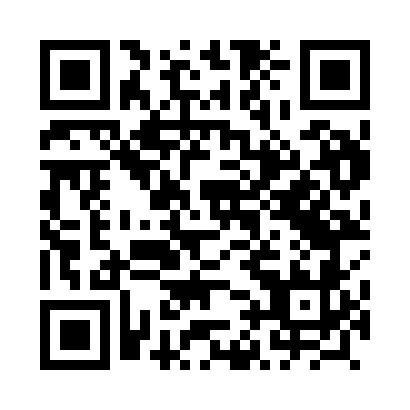 Prayer times for Satopy, PolandWed 1 May 2024 - Fri 31 May 2024High Latitude Method: Angle Based RulePrayer Calculation Method: Muslim World LeagueAsar Calculation Method: HanafiPrayer times provided by https://www.salahtimes.comDateDayFajrSunriseDhuhrAsrMaghribIsha1Wed2:485:2412:526:008:2210:462Thu2:445:2212:526:018:2310:493Fri2:405:2012:526:028:2510:534Sat2:395:1812:526:038:2710:565Sun2:385:1612:526:048:2810:586Mon2:375:1412:526:058:3010:597Tue2:365:1312:526:068:3210:598Wed2:365:1112:526:078:3311:009Thu2:355:0912:526:088:3511:0110Fri2:345:0712:526:098:3711:0111Sat2:335:0612:526:108:3811:0212Sun2:335:0412:526:118:4011:0313Mon2:325:0212:526:128:4111:0314Tue2:315:0112:526:138:4311:0415Wed2:314:5912:526:148:4511:0516Thu2:304:5812:526:158:4611:0517Fri2:304:5612:526:168:4811:0618Sat2:294:5512:526:178:4911:0719Sun2:294:5312:526:188:5111:0720Mon2:284:5212:526:188:5211:0821Tue2:284:5112:526:198:5411:0922Wed2:274:5012:526:208:5511:0923Thu2:274:4812:526:218:5611:1024Fri2:264:4712:526:228:5811:1125Sat2:264:4612:526:238:5911:1126Sun2:254:4512:526:239:0011:1227Mon2:254:4412:526:249:0211:1328Tue2:254:4312:536:259:0311:1329Wed2:244:4212:536:269:0411:1430Thu2:244:4112:536:269:0511:1431Fri2:244:4012:536:279:0611:15